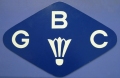 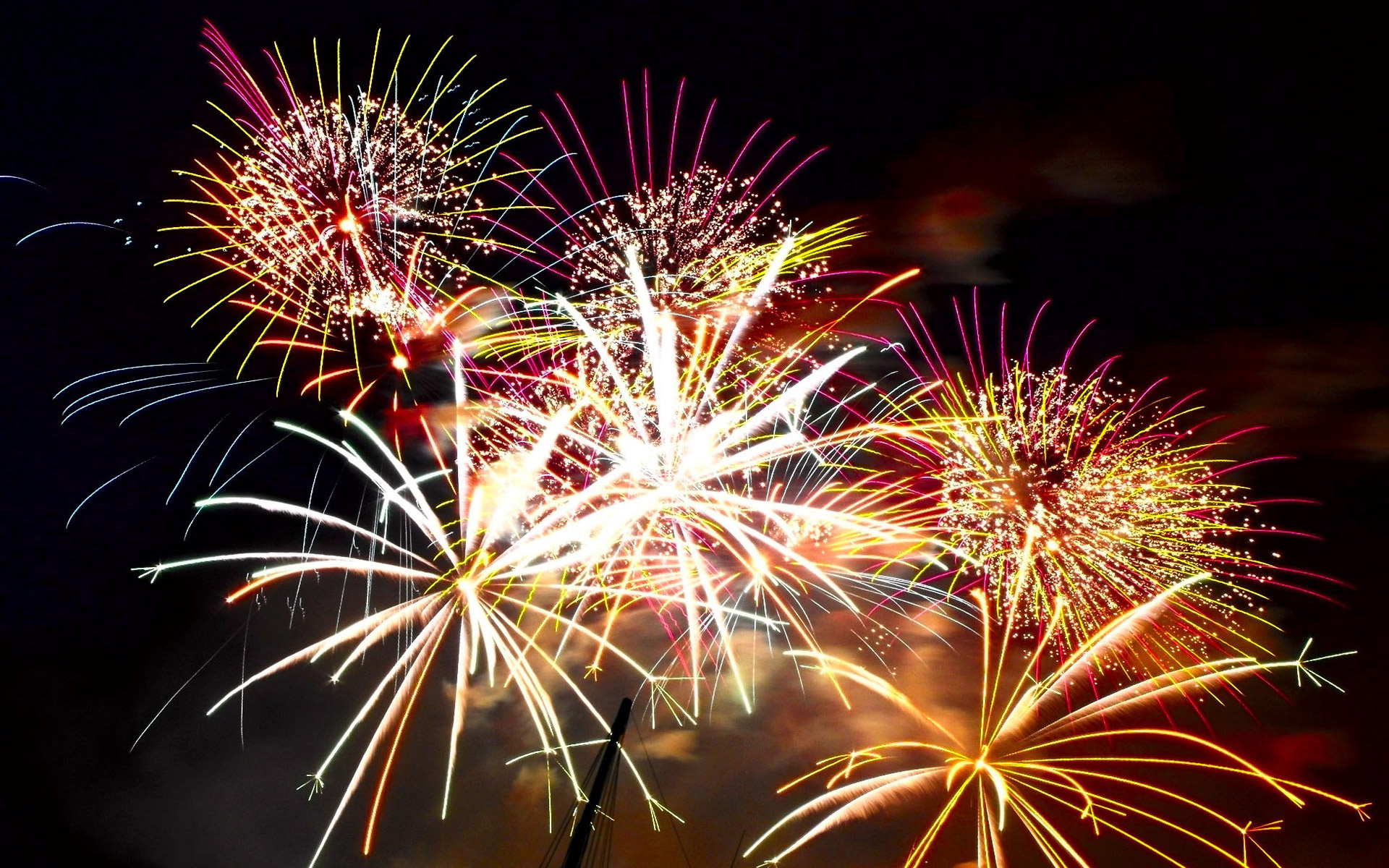 Familie turneringGBC invitere alle ungdomsspillere i GBC til familie turnering fredag d. 11. Januar 2019.Syntes du dine forældre trænger til at røre sig  efter juledagene , og har du lyst til at tilbringe nogle hyggelige timer sammen med dine kammerater fra badminton. Så tag mor og/eller far under armen og kom ned og vær med til GBC’s familie turnering. 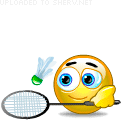 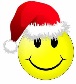 Arrangementet starter kl. 17.00 og forventes at slutte omkring kl. 20.00, alt efter hvor mange tilmeldinger vi får.Vi starter med lidt fælles aktiviteter for derefter at tage hul på turneringen.Her skal du sammen med en af dine forældre spille mod dine kammerater fra badminton og deres forældre.Efter vi alle har spillet kampe og forhåbentligt har fået lidt sved på panden, er vi nok blevet en smule sultne.Vi slutte derfor af med fælles spisning, hvor der vil blive serveret lidt mad og drikke, og der vil være mulighed for hyggeligt samvær.Vi håber på, at se så mange som muligt til dette arrangement. Har du lyst til at deltage, skal du tilmelde dig på på www.gbc-online.dkunder EVENT: NYTÅRSKUR familie turneringHUSK: Skriv i kommentarfeltet navn på både spiller og forælder.Tilmeldingsfristen er 21. december 2018.PRIS pr par: kr. 30,-De bedste badminton hilsner fraCecile Vassort & Lars Rigtrup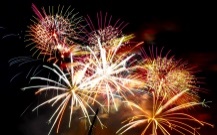 